Revision Questions(25 marks; 25 minutes)1 Explain why average price levels may be higher in niche than in mass markets.2 Give three reasons why a large firm may wish to enter a non-luxury, global niche market.3 Explain the value to a business of understanding the different interests of consumers in different countries.4 Look carefully at Figure 38.2. Use the data to explain whether America is a relatively enthusiastic cinema-going country.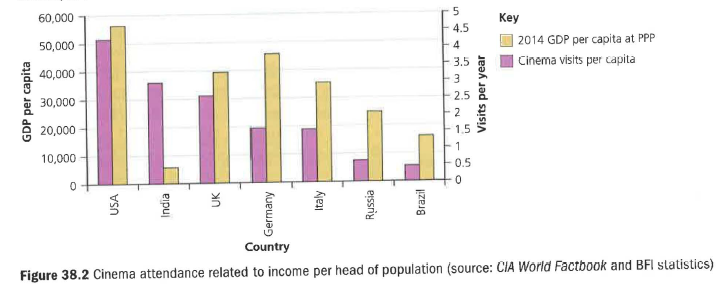 5 Explain two reasons why values may differ in different countries.6 Look carefully at Figure 38.3. Explain why it’s possible to conclude that Thailand's record on corruption is relatively worse than that of China.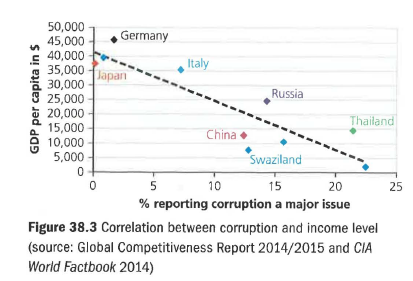 